Шановні присутні!У відповідності із Законом України «Про місцеве самоврядування в Україні» дозвольте представити звіт про проведену роботу за 2020 рік. Завдяки злагодженій роботі виконавчого комітету, депутатського корпусу, керівників підприємств, установ та організацій, підприємців, а також активних мешканців нам вдалось реалізувати чимало із поставлених завдань і досягнути позитивних результатів. Хоча завдань попереду ще багато.Житлово-комунальне господарство, архітектура, містобудування та земельні відносиниЖитлово-комунальне господарство – це одна з найголовніших галузей, яка має особливе соціальне значення. Це насамперед пов'язано з тим, що функціональним призначенням житлового господарства є створення оптимальних умов для проживання населення. Таким чином, від стану і ефективності діяльності житлово-комунального господарства значною мірою залежить реалізація одного з важливих елементів відносин у суспільстві - турботи про нормальні умови проживання громадян. Це є об'єктивною необхідністю для будь-якої суспільно-економічної формації, якщо вона зацікавлена у своєму стабільному розвитку.Для забезпечення належного рівня проживання мешканців нашого міста в поточному році було приділено багато уваги проведенню капітальних ремонтів будинків, доріг, реконструкції зовнішнього освітлення та розвитку інфраструктури міста  в цілому. З метою покращення стану житлового фонду міста, поліпшення якості надання житлово-комунальних послуг, реалізації комплексу заходів щодо забезпечення утримання в належному санітарно-технічному стані території міста, покращення його естетичного вигляду, забезпечення ефективного використання земельних ресурсів та ін. були затверджені наступні цільові програми:Міська цільова Програма забезпечення службовим житлом працівників соціальної сфери на 2020 рік;Міська цільова Програма захисту населення і території м. Попасна від надзвичайних ситуацій техногенного та природного характеру на 2020 рік;Міська цільова Програма утримання та розвитку інфраструктури автомобільних доріг міста Попасна на 2020 рік;Міська цільова Програма експлуатації та технічного обслуговування житлового фонду комунальної власності територіальної громади міста Попасна на 2020 рік;Міська цільова Програма будівництво об'єктів житлово-комунального господарства територіальної громади міста Попасна на 2020 рік;Міська цільова Програма з охорони навколишнього середовища на території Попаснянської міської ради на 2020 рік;Міська цільова Програма проведення заходів із землеустрою в м. Попасна на 2020 рік;Міська цільова Програма благоустрою міста Попасна на 2020 рік.За кошти місцевого бюджету у 2020 році було проведено капітальний та поточний ремонт житлових будинків комунальної власності територіальної громади м. Попасна на загальну суму 1 556,264 тис.грн.:капітальний ремонт покрівлі житлового будинку по вул. Черешні, 4 – 379,613 тис.грн.;капітальний ремонт покрівлі житлового будинку по вул. Суворова, 20 -  209,453 тис.грн.;капітальний ремонт покрівлі житлового будинку по вул. Миру, 153 – 279,796 тис.грн;капітальний ремонт вхідних груп під’їздів по вул. Бахмутська, 6 – 252,289 тис.грн.;капітальний ремонт вхідних груп під’їздів по вул. Бахмутська, 4 – 235,601 тис.грн.;поточний ремонт житлового будинку по вул. Миру, 157 – 199,512 тис.грн.;Також, до кінця поточного року за кошти місцевого бюджету та субвенції з районного бюджету будуть завершені  наступні роботи:капітальний ремонт житлового будинку по вул. Миронівська, 3 – 159,772 тис.грн.;капітальний ремонт вхідних груп під’їздів по вул. Донецькій, 1б – 319,993 тис.грн.;капітальний ремонт існуючих заповнень віконних прорізів в житловому будинку по вул. Бахмутська 6, – 190,780 тис.грн.;капітальний ремонт існуючих заповнень віконних прорізів в житловому будинку по вул. Бахмутська 4 – 146,968 тис.грн. ;поточний ремонт отмостки житлового будинку по вул. Бахмутська, 13 – 88,552 тис.грн.На даний час оголошена  тендерна процедура на проведення капітальних ремонтів заповнень віконних прорізів у трьох будинках «центральної частини міста» на загальну суму – 798,848 тис.грн.:капітальний ремонт існуючих заповнень віконних прорізів в житловому будинку по вул. Первомайська, буд.48 (285,848 тис.грн.);капітальний ремонт існуючих заповнень віконних прорізів в житловому будинку по провулку Службовий, буд.1 (256,500 тис. грн.);капітальний ремонт існуючих заповнень віконних прорізів в житловому будинку по провулку Службовий, буд.3 (256,500 тис.грн.)З метою покращення технічного та естетичного стану багатоквартирного житлового фонду  комунальної власності територіальної громади міста Попасна за рахунок коштів міського бюджету було придбано двері вхідні (вул. Миру, 157), шифер, рубемаст, фарба. Загальна вартість придбаних матеріалів складає 54,01 тис.грн. Також, в цьому році, за кошти місцевого бюджету було придбано 20 лавок паркових, вартістю 25,0 тис.грн., які встановлюються у дворах багатоквартирних будинків мікрорайону «Черемушки». У зв’язку з перемогою ініціативної групи «Свідоме суспільство» з проєктом «Нове життя старим будинкам» (вул. Суворова, 15, 17) у конкурсі проєктів та програм розвитку місцевого самоврядування та громадського суспільства за рахунок коштів місцевого бюджету було придбано                          12 металопластикових конструкцій (вікон), загальною вартістю 25,0 тис.грн.Не залишає Попаснянська міська рада без уваги  і ОСББ міста, так в поточному році за кошти місцевого бюджету (100,72 тис.грн) придбано редуктор для ліфта по вул. Первомайська, 58 (ОСББ «Попасняночка»), світильники для будинку по вул. Суворова, 21 (ОСББ «Наш дім – Попасна»), облаштовано майданчик для роздільного збору ТПВ по вул. Базарна, 2 (ОСББ «Базарна-2»), облаштовано вуличну вбиральню по  вул. Красних партизан, 45 (ОСББ «Шигама»).  В поточному році приділено увагу проведенню  капітального ремонту доріг та тротуарів міста. Так, з метою приведення до належного стану комунальних доріг міста за рахунок субвенції з районного бюджету та коштів міського бюджету проведені роботи з капітального ремонту доріг по                      вул. Сонячна, вул. Ціолковського, вул. Миронівська, капітальний ремонт всередині мікрорайону «Черемушки», загальна вартість робіт склала 4 484,853 тис.грн. Також за рахунок субвенції з районного бюджету виконані роботи з капітального ремонту тротуару по вул. Бахмутська, вартістю                 1 317,124 тис.грн. та за кошті місцевого бюджету виконані роботи з реконструкції тротуару по вул. Первомайська, вартістю 295,138 тис.грн.  В 2020 році активно продовжувалась робота з облаштування засобів примусового зниження швидкості на дорогах м. Попасна. Так, завдяки  перемозі  ГО «Агенція місцевого розвитку» з проєктом «Безпека дитини у світі дорожнього руху» у конкурсі проєктів та програм розвитку місцевого самоврядування та громадського суспільства за кошти місцевого бюджету були придбані та облаштовані засоби примусового зниження швидкості по вул. Миронівська, вул. Красних партизан, вул. Кошового, вартістю                  41,486 тис.грн. Також, в рамках проєкту з безпеки та соціальної згуртованості, за кошти ПРООН було придбане та встановлене обладнання (засоби примусового зниження швидкості та дорожні знаки), вартістю 70, 176 тис.грн. За рахунок співфінансування з районного бюджету у 2020 році проведені роботи з капітального ремонту покриття прилеглої території нежитлової будівлі по вул. Герцена, 3, вартість робіт 539,528 тис.грн.Планується початок робіт з капітального ремонту тротуарного покриття скверу по вул. Суворова, вартістю 990,000 тис.грн. Реалізація даного проєкту буде продовжуватись в 2021 році.З метою забезпечення вимог Правил дорожнього руху були  проведені роботи з нанесення та відновлення горизонтальної дорожньої розмітки по вул. Красних партизан, вул. Ніколенка, вул. Базарна, вул. Соборна,                    вул. Кузнєчна, вул. Спортивна, вул. Чехова, вул. Миронівська, вул. Бахмутська, вул. Первомайська, вул. Миру, пров. Стандартний загальною вартістю 252,742 тис.грн.Для покращення естетичного вигляду міста були проведені роботи з капітального ремонту головного фонтану міста, розташованого на пл. Миру, загальною вартістю 1 158, 712 тис.грн. (з яких 935,684 тис.грн. субвенція з районного бюджету).За кошти міського бюджету у поточному році проведені роботи з укладання плитки на площі Героїв (біля пам'ятнику чорнобильцям), з встановлення плити загиблим мирним мешканцям під час АТО (у дворі Свято-Миколаївського храму), поточний ремонт пам'ятного знаку учасникам ліквідації аварії на Чорнобильській АЕС Попаснянщини у м. Попасна. Загальна вартість робіт склала   16,342 тис.грн.Багато уваги в поточному році приділено парку «Залізничників», а саме, проведені роботи з реконструкції трибун стадіону «Локомотив» - 160,53 тис.грн., капітального ремонту будівель стадіону «Локомотив» - 101,936 тис. грн. та капітального ремонту арки парку культури та відпочинку залізничників – 124,118 тис.грн.Реконструкція системи відеоспостереження – 606,165 тис.грн.За кошти субвенції з районного бюджету були проведені роботи з розробки робочого проєкту «Будівництво критого басейну в місті Попасна Луганської області» - 365,22 тис.грн.Послуги з інженерного проєктування «Розробка робочого проєкту «Будівництво свердловини в мікрорайоні «Мельниця» – 79,362 тис.грн.За кошти субвенції з районного бюджету проведені роботи з капітального ремонту споруд та будівель свердловини по вул. Тимірязєва з улаштуванням охоронної зони – 261,535 тис.грн.За кошти чеської благодійної  організації «Людина в біді» в мікрорайоні «Черемущки» побудовано свердловину, орієнтовна вартість  якої 1250,0 тис.грнСкладання висновку про водозабезпечення підземними водами                       м. Попасна Луганської області – 20,05 тис.грн.Відділом житлово-комунального господарства, архітектури, містобудування та землеустрою за звітний період надано:фізичним особам підприємцям, фізичним особам та керівникам установ видано 6 дозволів  на видалення аварійних, сухостійних та фаутних дерев загальною кількістю – 66 штук;складено 2 протоколи про адміністративні правопорушення за порушення Правил благоустрою;видано 26 дозволів на проведення земляних робіт в місті;22 дозволи на зберігання будівельних матеріалів;2 погодження на оздоблення (утеплення) фасаду квартири.За результатами злагоджених дій Попаснянського КП «СКП» протягом звітного періоду у нашому місті проведені роботи з видалення аварійних, сухостійних та фаутних дерев Попаснянським комунальним підприємством «СКП» у кількості – 37 дерев та проведене санітарне обрізування 48 деревам.Також не лишились осторонь проблемні питання освітлення вулиць приватного сектора, відтак було проведено заміну пошкоджених ліній електропроводів протяжністю майже 500 м.; замінено звичайних ламп накалювання в приладах зовнішнього освітлення на енергозберігаючі LED лампи в кількості 286 шт.; монтовано 56 прожекторів та 31 фотореле на мережах зовнішнього освітлення нашого міста.Не залишились без уваги і соціально незахищені верстви населення, які потребували допомоги у вигляді дров. За рішенням міського голови було виділено та безоплатно надано понад 40 м3 дров.Закономірною та позитивною рисою став розвиток рекреаційних зон та створення нових насаджень. Прикладом цього є висадка:75 ясеней;10 кленів;4 туй;100 кущів троянд;26 саджанців спіреї.Загальною вартістю 44 418,50 грн. Також були залучені сили партнерів шляхом чого місту було надано понад 1500 саджанців сосни кримської та ялини звичайної, які були висаджені в кварталі ім. Осєдача.Значний внесок у відтворені зон відпочинку міста стало створення пляжу на пруду «Парковий» зі сторони мікрорайону ВРЗ.За сприяння партнерів Попаснянської міської ради була залучена спеціальна техніка для планування під’їзних шляхів та подальшою відсипкою щебенем, планування території пляжу, корчування та видалення очерету, завезення піску, виготовлення і подальший монтаж  роздягальні, вбиральні та сонцезахисних грибків.Зазначу, що на міському пляжі в центральній частині міста на пруду «Парковий» в цьому році було розчищено пляжну зону під водяною гладдю від сміття за допомоги водолазів. З метою поліпшення благоустрою території пляжу та належного відпочинку містян було закуплено та установлено чотири альтанки та чотири мангали в зоні відпочинку загальною сумою – 50 800 грн. Також закуплено  необхідне обладнання для облаштування пункту рятувальників загальною вартістю 107,701 тис.грн.Слідом за відремонтованою адмінбудівлею стадіону «Локомотив» в звітному році сили були направлені на відновлення покриття футбольного поля та виготовлення нових трибун на стадіоні, що дало змогу популяризувати футбол в нашому місті та відтворити міський футбольний клуб «Локомотив», який в цьому сезоні здобував феєричні перемоги та завершив його без єдиної поразки.Протягом 2020 року, керуючись Законом України «Про оренду державного та комунального майна» № 157-IX від 03.10.2019 року, згідно з чинним положенням «Про оренду майна територіальної громади міста Попасна (Попаснянської об’єднаної територіальної громади), затвердженим рішенням Попаснянської  міської ради від 06.10.2020 №117/9 «Про оренду комунального майна територіальної громади міста Попасна», було пролонговано 12 договорів оренди, загальною площею 1 130,96 м2. Балансоутримувачем даних приміщень є Попаснянське КП «СКП» та виконавчий комітет Попаснянської міської ради.  Всі кошти, які надходять від оренди приміщень, які знаходяться на балансі Попаснянського КП «СКП», використовуються для благоустрою міста. На даний час в місті є ще 13 нежилих приміщень, які можуть бути надані в оренду. Реалізуючи Програму приватизації майна комунальної власності територіальної громади міста Попасна на 2017-2020 роки, за звітний період органом приватизації було підготовлено та реалізовано (продано) 1 об’єкт нерухомості комунальної власності територіальної громади міста Попасна, а саме: 2/100 частки вбудованого нежитлового приміщення, розташованого за адресою: м. Попасна вул. Первомайська, 48. Приватизація відбулась шляхом викупу в сумі  26 508,00 грн. після деякого часу оренди цього приміщення, кошти були спрямовані на благоустрій міста. З  метою покращення рівня та якості проведення робіт з покосу трави на території міста Попасна, за кошти місцевого бюджету було придбано косарку ротаційну, вартістю 120,0 тис.грн.З метою розміщення автотракторної техніки Попаснянського КП «СКП» придбано навіс відкритого типу, вартістю 229,999 тис.грн. В зв’язку з проведенням протиепідемічних заходів щодо запобігання занесенню і поширенню випадків гострої респіраторної хвороби, спричиненої коронавірусом COVID-19, за кошти місцевого бюджету були придбані  майно та матеріали, вартістю 19,587 тис.грн.Звітуючи про роботу відділу житлово-комунального господарства, архітектури, містобудування та землеустрою у сфері регулювання земельних відносин слід нагадати, що територія Попаснянської міської ради займає площу 2925,0000 гектарів. Від ефективного та раціонального використання земель значною мірою залежить економічна ситуація в місті.Міський бюджет значною мірою поповнюється за рахунок надходжень від податку на землю, оренди землі та її продажу.Попаснянською міською радою фізичним та юридичним особам надано в оренду 116 земельних ділянок: для підприємницької діяльності – 81 ділянка, для промисловості – 32 ділянки; для виробництва сільськогосподарської продукції – 3 ділянки. Загальна площа наданих ділянок - 180,1545 га. За 2020 рік укладено 2 нових договори оренди землі – для здійснення підприємницької діяльності та поновлено на новий строк 8 договорів оренди землі. У приватну власність громадянам надано 70 земельних ділянок: для  будівництва і обслуговування жилого будинку, господарських будівель і споруд (присадибна ділянка) – 18; для ведення особистого селянського господарства – 46; для будівництва індивідуального гаражу – 6. Юридичним особам земельні ділянки не надавались.За звітний період продано 3 земельні ділянки за адресою: м. Попасна, вул. Первомайська, 111а, за адресою: м. Попасна, вул. Первомайська, 104а та за адресою: м. Попасна, вул. Бахмутська, 117а, загальною вартістю               275772 грн. 00 коп. (двісті сімдесят п’ять тисяч сімсот сімдесят дві грн. 00 коп.).         В продовж року на розгляд сесії Попаснянської міської ради винесено 158 заяв громадян та юридичних осіб з питань землекористування (надання дозволу на розроблення землевпорядної документації, затвердження землевпорядної документації та поновлення договорів оренди землі). Розглянуто 12 земельних спорів між мешканцями приватного сектору стосовно встановлення меж земельних ділянок.Станом на 01.12.2020 року на квартирному обліку для покращення житлових умов при виконавчому комітеті Попаснянської міської ради перебуває 58 громадян (без урахування членів сім’ї), з них:- правом першочергового одержання житла користуються 15 громадян;- правом позачергового одержання житла користуються – 35 громадян.Відповідно до чинного законодавства виконкомом Попаснянської міської ради здійснюється надання житла громадянам, які перебувають на квартирному обліку осіб, що потребують поліпшення житлових умов.За звітний період житлом забезпечено 5 осіб, а саме:-  дитина-сирота Пересічна Юлія Олександрівна;-  Городовіков Микола Іванович;-  Лєонєнко Крістіна Русланівна;-  Машина Марина Георгіївна;-  лікар-хірург Турелик Тарас Романович.Окрім цього, за звітний період за рахунок виплаченої грошової компенсації (перерахунку коштів на спеціальний рахунок) за належні для отримання жилі приміщення згідно Постанови Кабінету Міністрів України від 15.11.2017 №877 «Про затвердження Порядку та умов надання у 2019 році субвенції з державного бюджету місцевим бюджетам на проектні, будівельно-ремонтні роботи, придбання житла та приміщень для розвитку сімейних та інших форм виховання, наближених до сімейних, забезпечення житлом дітей-сиріт, дітей, позбавлених батьківського піклування, осіб з їх числа» (зі змінами), четверо дітей-сиріт, дітей, позбавлених батьківського піклування, осіб з їх числа, були забезпечені житловими приміщеннями та мали змогу самостійно вибрати житло, яке планувалося придбати. Розпорядником даної субвенції було Управління соціального захисту населення Попаснянської РДА. До того ж, з метою ефективного закріплення кваліфікованих кадрів в закладах охорони здоров’я, культури та освіти, створення додаткових стимулів для працевлаштування молодих спеціалістів у місті Попасна, забезпечення закладів спеціалістами відповідального фаху, в листопаді місяці на сесії міської ради депутатами була затверджена Міська цільова Програма забезпечення службовим житлом працівників соціальної сфери на 2020 рік. Даною програмою в цьому році планується забезпечити службовим житлом молодого спеціаліста – лікаря травматолога КНП «Попаснянська центральна районна лікарня».БюджетНа 2020 рік доходи загального фонду місцевого бюджету міста Попасна було заплановано в обсязі 19,2 млн. грн. і спеціального фонду 85,0 тис.грн. Виконання бюджету поточного року очікується в сумі 38,099 млн.грн. (в т.ч. доходи загального фонду 29,5 млн.грн., спеціального 8,575 млн.грн.) з них трансферти 12,4 млн.грн. По власним надходженням бюджет перевиконано на третину. Позитивно вплинула на збільшення доходів міського бюджету активізація роботи місцевого мікробізнесу, оскільки від сплати єдиного податку з фізичних та юридичних осіб підприємців надійшло 4,55 млн. грн. за 11 місяців 2020 року. Найбільшою часткою податкових надходжень лишаються податки на майно 17,67 млн.грн. (в т.ч. земельний податок 14,6 млн.грн. та орендна плата 2,97млн.грн., податок на нерухомість 100,0 тис.)  Відміна пільг по сплаті цих податків в зоні розмежування незначним чином вплинула на активність населення по сплаті за земельні ділянки, тобто попереду великий обсяг роботи по відновленню бази платників та інші проблемні питання. Неподаткові надходження також склали значну частку доходів міського бюджету, а саме 1,2 млн.грн. від сплати адміністративних зборів та платежів, що на 60% більше, ніж минулого року.   Карантинні заходи проти COVID-19 не критично, але вплинули на обсяг надходжень до міського бюджету. Не відбулося збільшення обсягу реалізації підакцизних товарів та  надходжень частки акцизного збору по пальному, що негативно вплинуло на формування доходної частини міського бюджету. Акцизний податок з реалізації суб`єктами господарювання роздрібної торгівлі підакцизних товарів склав 1,795 млн.грн. (в т.ч. пальне 616,605 тис.грн.), а за аналогічний період минулого року становило 1,910 млн.грн.   Виконання видаткової частини міського бюджету по загальному фонду за 11 місяців 2020 року склало 85 %.      Недовиконання плану видатків зумовлено посиленням режиму економії бюджетних коштів та економії за рахунок проведення  конкурсних торгів.  У 2020 році з бюджету міста фінансуються такі установи: КП «СКП», ПМСЗ «Відродження», ПМПЗОВ «Салют», і частково «Трудовий архів».    В загальній сумі видатків 25,9 млн.грн. (за аналогічний період минулого року 35,3 млн.грн. за рахунок трансфертів із районного бюджету)  захищені видатки складають 9,5 млн.грн. (8966,5 тис.грн., майже третину обсягу міського бюджету, капітальні видатки складають бюджет розвитку 8,16 млн.грн. (19,6млн.грн.минулого року). Основним напрямком фінансування лишається благоустрій та відбудова інфраструктури, житлового фонду.  Надання адміністративних послугЦентр  надання адміністративних послуг виконавчого комітету Попаснянської міської ради (надалі – ЦНАП) утворений 02 квітня 2020 року рішенням міської ради №113/5 «Про створення Центру надання адміністративних послуг та затвердження Положення про Центр надання адміністративних послуг виконавчого комітету Попаснянської міської ради», здійснює свою діяльність з 08 липня 2020 року.17.11.2020 року рішенням виконавчого комітету №101 Попаснянської міської ради затверджено Перелік адміністративних послуг, які надаються через  центр  надання адміністративних послуг виконавчого комітету Попаснянської міської ради. Загальна кількість видів послуг, які надаються через ЦНАП – 121.За період з липня по грудень   поточного року надано  1195 послуг, в тому числі : Реєстрація бізнесу – 167 послуг (на суму 15 310 грн.)Реєстрація нерухомості – 554 послуги (на суму 64 940 грн.)Послуги ДЗК – 272 послуги (на суму 5 423 грн.)Послуги ДМС – 151 послуга (на суму 49 690 грн) Послуги архітектури та містобудування – 51 послуга (безоплатно).За одинадцять місяців поточного року було: - видано 4191 довідку про склад сім'ї та місце реєстрації; - оброблено 34 запити від УСЗН та направлено 2793довідки;- 709 осіб було знято з місця реєстрації у зв’язку з перереєстрацією місця проживання по місту, виїзду з міста з них по смерті 266 ;- 886 осіб, які зареєстрували місце проживання у зв’язку з прибуттям до міста, перереєстрації  міста проживання по місту та реєстрації немовлят;- відправлено повідомлень про зняття з реєстрації громадян - 70;- прийнято та оброблено повідомлень про реєстрацію місця проживання громадян – 117;- надано відповідей  на 264 запити щодо реєстрації місця проживання громадян. Адміністративний збір  за реєстрацію/зняття з реєстрації місця проживання у розмірі 39414,22 грн. надійшов до міського бюджету.За допомогою програмного забезпечення «ЦНАП-SQS» була продовжена  робота з наповнення реєстру територіальної громади м.Попасна: особові картки наповнені до 62,3%, адресні картки наповнені  до 49,1%. Підписані Меморандуми з відповідними сільськими, селищними радами  про співпрацю у сфері адміністративних послуг через віддалене робоче місце. 20.10.2020 року відбулась передача обладнання  віддалених робочих місць  до відповідних рад.17.08.2020 року за підтримки Програми ООН із відновлення та розбудови миру та фінансової підтримки уряду Канади  Попаснянська  громада отримала мобільний ЦНАП. На сьогодні розроблений експерементальний графік виїзду мобільного ЦНАПу до населених пунктів нашої громади та визначений перелік послуг, які будуть надаватися. 28.10.2020 року було здійснено тестовий  виїзд Мобільного ЦНАП до сел.Комишуваха.17.09.2020 р. підписане Узгоджене рішення  з Головним сервісним центром МВС про співробітництво у сфері надання адміністративних послуг. Перелік адміністративних послуг, які надаватимуться через ЦНАП:- обмін посвідчення водія (без складання іспитів);- видача нового посвідчення водія замість втраченого або викраденого;- державна реєстрація нового транспортного засобу (без огляду); - перереєстрація транспортного засобу у зв’язку із зміною найменування та адреси юридичної особи, прізвища, імені чи по батькові, місця проживання фізичної особи, які є власниками транспортних засобів, установлення газобалонного обладнання. На сьогодні проводяться регламентні роботи щодо підключення відповідальних осіб до реєстру МВС.01.12.2020 підписане Узгоджене рішення зі Східним міжрегіональним управлінням Міністерства юстиції (м.Харків) для організації  надання адміністративної послуги з державної реєстрації народження в рамках реалізації сервісу «єМалятко». Адміністратори ЦНАПу пройшли навчання та тестування. Наразі чекаємо підключення до «Порталу Дія».Послуги УСЗН через ЦНАП на сьогодні не надаються. Але з 2021 року планується надання адміністративних послуг соціального характеру через ЦНАП. Наразі готується проєкт узгодженого рішення з УСЗН Попаснянської РДА.Юридичні питанняВ цьому році юридичний відділ виконкому міської ради крім основного завдання – здійснення юридичного супроводу діяльності міської ради та її виконавчого комітету, здійснював роботу щодо участі в написанні та реалізації проектів з метою залучення додаткових інвестицій та технічної допомоги з позабюджетних джерел.	В зв’язку зі змінами законодавства у сфері надання адміністративних послуг та реформою децентралізації, відділом проведено роботу щодо створення Центру надання адміністративних послуг Виконавчого комітету міської ради. Для цього розроблено всю необхідну документацію та нормативно-правові акти.	Крім того, юридичним відділом було підготовлено проєкт для отримання міжнародної технічної допомоги в рамках проєкту «Ефективне врядування і залучення громадян задля досягнення правосуддя, безпеки, захисту довкілля та соціальної єдності у східній Україні», що реалізується ПРООН. 	В рамках реалізації цього проєкту отримано додатковий сервер - програмне забезпечення та обладнання для міської ради на суму 62 397 грн.	У лютому 2020 року Відділом запроваджено у місті новий електронний сервіс – «Відкрите місто» в рамках проєкту «Відкрите Місто: посилення участі громадян у розвитку місцевої громади» в м. Попасна, завдяки МБФ «Фонд Східна Європа». Інтерактивна веб-платформа «Відкрите Місто» з використанням геоінформаційних технологій призначена для організації додаткових ефективних можливостей та ресурсів, спрямованих на вирішення актуальних проблем міста. Сервіс, який дозволяє мешканцям звертати увагу влади на проблеми у місті. Звернення, які надійшли до цієї електронної системи  є обов’язковими для розгляду та вирішення комунальними службами та відповідними відділами виконкому міської ради.	 Юридичним відділом у поточному році ініційовано запровадження у Попаснянській територіальній громаді Громадського бюджету (Бюджету участі). Для цього було розроблено відповідне положення про Бюджет участі, який було підтримано міським головою та депутатами міської ради. Також відділом було запущено електронну систему для функціонування Бюджету участі в місті Попасна.	Відділом було забезпечено перехід міської ради на іншу безкоштовну та більш зручну для населення електронну систему «Електронні консультації з громадськістю».	З метою розвитку громадянського суспільства юридичним відділом продовжується робота над інституційною спроможністю Громадської платформи впливу на прийняття рішень, ініціатором створення якої був відділ. Відтак, в рамках проєкту міжнародної технічної допомоги від ПРООН  отримано обладнання та ліцензійне програмне забезпечення на суму 88 603 грн. 	З метою вирішення проблемних питань, які потребують вирішення на законодавчому рівні, юридичним відділом постійно ведеться робота з суб’єктами законодавчої ініціативи та Асоціацією міст України щодо внесення змін до чинного законодавства, шляхом підготовки відповідних змін і поправок. 	Протягом поточного року відділом проаналізовано та направлено свої пропозиції щодо наступних законопроєктів:Щодо законопроекту «Про внесення змін до деяких законодавчих актів України щодо запобігання надмірному тиску на суб’єктів господарювання заходів державного (контроль) за додержанням законодавства про працю та зайнятість населення» (реєстр. № 0958 від 29.08.2019);Щодо проєкту Закону України «Про внесення змін до Податкового кодексу України та інших законів України щодо збалансованості наповнення місцевих бюджетів» № 3679 від 18.06.2020, яким пропонується знову надати податкові пільги щодо оподаткування земельних ділянок залізничного транспорту; Щодо проекту Закону України «Про внесення змін до Закону України «Про місцеве самоврядування в Україні» щодо розпорядження землями комунальної власності» (реєстр.№ 3801) щодо НЕ підтримки запровадження голосування «кваліфікованою» більшістю у 2/3 голосів від загального складу ради для прийняття рішень з питань розпорядження земельними ділянками комунальної форми власності;Щодо законопроекту № 3131, який спрямований на детінізацію виробництва сільськогосподарської продукції;Щодо зупинення законодавчих ініціатив, спрямованих на зменшення доходів та розбалансування державного бюджету та бюджетів територіальних громад, зокрема, не допущення прийняття законів, що розбалансовують бюджети місцевого самоврядування (законопроекти № 3293, № 3293-1, № 3302, № 3302-1, № 3311, № 3311-1, №3331, № 3352, № 3352-1, № 3379);щодо скасування Постанови Верховної Ради України від 17 липня 2015 року № 645-VIII «Про призначення чергових виборів депутатів місцевих рад та сільських, селищних, міських голів у 2015 році»;  Щодо змін до Виборчого кодексу України;Щодо Закону України № 533-IX від 17.03.2020 «Про внесення змін до Податкового кодексу України та інших законів України щодо підтримки платників податків на період здійснення заходів, спрямованих на запобігання виникнення і поширення короновірусної хвороби (COVID-19)».Відділом підготовлено лист до голови ТСК ВРУ щодо відновлення дії Порядку здійснення державного архітектурно – будівельного контролю, затвердженого постановою Кабінету Міністрів України від 23.05.2011 № 553.	Відділом проводиться активна робота по виявленню «безхазяйного» приватного житла з метою визнання в судовому порядку спадщини відумерлою та передачі її в комунальну власність міста для забезпечення житлом осіб, які перебувають на квартирному обліку при виконкомі міської ради. Протягом поточного року таких заяв до суду було підготовлено та направлено - 2, які судом задоволені.	Виконано в примусовому порядку рішення суду про виселення з наданням іншого житлового приміщення, який судом було задоволено.	За звітний період відділом здійснено представництво інтересів міської ради та виконавчого комітету в судах різних рівнів у 22 судових справах. Заявлено позовів та заяв окремого провадження: 4. Подано заяв до ВДВС про примусове виконання рішення суду – 1. 	Забезпечено відновлення прав власності на нерухоме майно громадянина, якого було оголошено померлим в судовому порядку та повернено належне йому житло в порядку вимог ЦК України.	Прикладом успішних судових справ є наступні. За результатами моніторингу процедури закупівлі в системі «Прозорро» (відкриті торги на проведення робіт з капітального ремонту тротуару) Державною аудиторською службою України (ДАСУ) було складено висновок про результати моніторингу, яким було встановлено, на думку ДАСУ,  ряд порушень. Не погодившись з цим висновком, відділом було підготовлено та заявлено адміністративний позов про скасування висновку у зв’язку з його незаконністю. Адміністративний позов задоволено Луганським окружним адміністративним судом в повному обсязі, висновок про результати моніторингу закупівлі визнано протиправним та скасовано.Здійснено юридичний супровід процедур приватизації нерухомого майна – 1; надання нерухомого майна в оренду – 2. Проведено правову експертизу проектів: рішень міської ради – 180; рішень виконавчого комітету – 109. Підготовлено проектів рішень: міської ради – 24; виконавчого комітету – 8. Відділом розроблено нормативно-правовий акт (регуляторний акт) щодо виконання вимог нового Закону України «Про оренду державного та комунального майна» - новий Порядок оренди нерухомого майна територіальної громади м. Попасна.Одним із напрямків діяльності юридичного відділу є проведення навчань для посадових осіб виконкому міської ради, комунальних підприємств, установ та організацій Протягом поточного року проведено 3 семінари, на яких розглядалися теми в сфері запобігання та протидії корупції (в тому числі щодо електронного декларування), служби в органах місцевого самоврядування, публічних закупівель та роботи в системі «Прозорро». З 19 квітня 2020 року, в зв’язку із прийняттям нової редакції Закону України «Про публічні закупівлі», було введено до юридичного відділу одиницю головного спеціаліста з публічних закупівель. Протягом 2020 року було здійснено в системі PROZORRO закупівлі:відкриті торги:  4 процедуриспрощені закупівлі: 28 закупівель, із них 3  скасовано;переговорна процедура: 3 процедури;допорогові закупівлі: 298 закупівель.          Забезпечено 100 відсоткове внесення договорів до системи Е-Data.          Постійно здійснюється моніторинг по відстеженню оплат договорів по закупівлям.	В зв’язку з реформою публічних закупівель відділом запроваджено новий порядок реєстрації та ведення договірної роботи.Відділом також було проведено значний обсяг роботи щодо подання повідомлення до Антимонопольного комітету України про нову державну допомогу щодо фінансування Попаснянського КП «СКП». В результаті фінансування вказаного КП рішенням АМКУ від 22.10.2020 № 659-р визнано законним, тим самим Попаснянською міською радою повністю додержано вимоги Закону України «Про державну допомогу суб’єктам господарювання».Окрім основних завдань згідно із специфікою роботи відділу, вирішувалися також інші, не менш важливі для міської громади питання. Так, з метою створення більш привабливого інвестиційного клімату в місті, з урахуванням загального індексу  інвестиційної привабливості міста і регіону в цілому, відділом було проведено роботу щодо розробки нормативно-правових актів щодо створення індустріального парку «Східний регіон» та його реєстрацією в Міністерстві економіки. Відтак, наказом Мінекономіки від 12.11.2020 № 2312 індустріальний парк «Східний регіон» включений до Реєстру індустріальних (промислових) парків.Наразі відділ активно працює у проєкті ПРООН щодо запровадження у Попаснянській громаді платформи електронної демократії «ВОЛІС» та працює над реалізацією запровадження електронної системи нормативно-правових актів міської ради та її виконкому.Робота зі зверненнями громадянОдним із пріоритетних напрямків діяльності апарату виконавчого комітету міської ради є робота зі зверненнями громадян та надання якісних адміністративних послуг. З цією метою створено належні умови прийому громадян, забезпечено своєчасний та якісний розгляд пропозицій, заяв і скарг, оперативного вирішення порушених в них питань.      Проведений загальним відділом моніторинг звернень та аналіз роботи зі зверненнями громадян у виконкомі  міської ради за  2020 рік  у порівнянні з минулорічними показниками показує, що  до виконкому міської ради  за  звітний період  надійшло 517 звернень, що на  211 звернень менше у порівнянні з  минулим 2019 роком (728 звернень), з них:письмових звернень – 498, на 198 менше ніж у 2019 році (696),на особистому прийомі – 19,  на 13 менше ніж  у 2019 році (32).Інформаційно-аналітичний огляд звернень громадян, які надійшли до виконкому міської ради протягом 2020 року у порівнянні з минулим 2019 роком                                       Порівняльні дані за формою надходження звернень       За видами звернень, визначених Законом України «Про звернення громадян», протягом останніх років преважну більшість від загальної кількості  звернень складають звернення соціального та комунального спрямовування. Кількість звернень за  звітний період  2020 року склала:соціального захисту - 327, що на 115 менше ніж у минулому році (2019 рік - 442). За статистичними даними найбільшу групу соціальних питань складають звернення громадян з надання матеріальної допомоги на лікування та проведення медичних обстежень. житлово-комунального господарства - 111, що на 106 звернень менш ніж у минулому році (2019 рік – 217).  Найчастіше мешканці міста у цій тематичній групі порушували питання ремонту доріг, освітлення вулиць, водопостачання, санітарного стану та благоустрою прибудинкових територій,   обстеження житла для видачі актів про його пошкодження в результаті бойових дій та інше.                             Порівняльні дані за  класифікацією звернень громадян  Порівняльні дані  за соціальним станом авторів звернень  Гендерний аналіз показав, що з різних соціальних та демографічних груп  населення міста найбільш надійшло звернень від жінок – 361, що на 71 менш ніж у минулому році (2019 рік – 432),  найменш  від чоловіків  - 156, що  на 140 менш ніж у минулому році (2019 рік - 296).              Всі звернення, що надійшли до виконкому міської ради протягом 2020 року були розглянуті в установлені законом строки, всім заявникам надані вичерпні відповіді або роз’яснення.                  З 517  звернень:- вирішено позитивно  або  прийнято конкретні заходи реагування – 407;  - надані кваліфіковані роз'яснення -96 ,- відмовлено у задоволенні  порушених питань, викладених у зверненнях – 4, - залишаються на контролі до остаточного вирішення порушених питань  - 10 .  Результати показників статистичного звіту про кількість зареєстрованих  у виконкомі міської ради  звернень громадян  та звернень на особистому прийомі протягом 2012-2020 років.          Важливу роль у посиленні довіри до влади відіграє особисте спілкування представників влади з громадянами.Підтримуючи принципи відкритості та прозорості влади, з метою вивчення проблемних питань громади та розгляду можливості їх фінансування з коштів міського бюджету  міським головою Юрієм Онищенком  у 2020  році були  проведені зустрічі з  мешканцями по мікрорайонах міста.  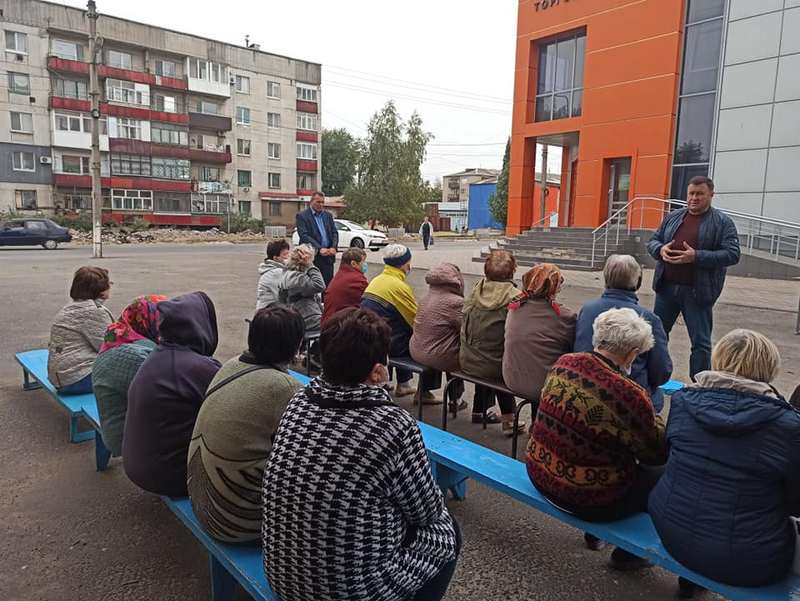 мікрорайон «Черемушки» по вул. Бахмутська, біля магазину Лі-Гранд;
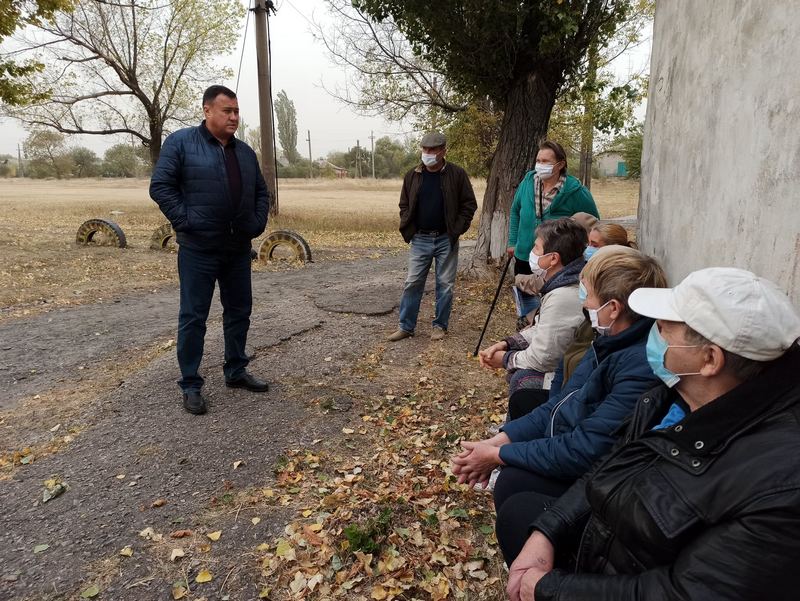 вул. Бахмутська (Мішкине поле);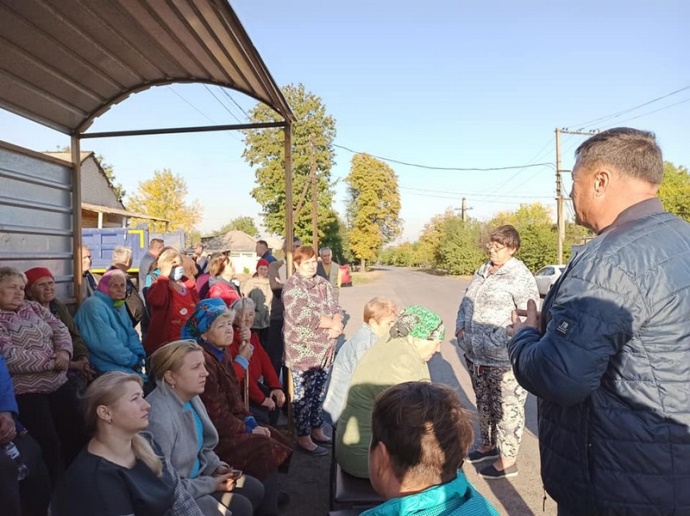 мікрорайон «Підліс» по вул. Бахмутська біля магазину «Солнышко»На зустрічах обговорювалися питання  про стан водопостачання в місті, про плани щодо вирішення ситуації, яка склалася з даного питання. Також під час зустрічі мешканцями були порушені питання освітлення вулиць, відсипки доріг, ремонт під'їздів у багатоповерхових будинках мікрорайону «Черемушки», санітарної обрізки дерев, покраски газових труб, заміни електричних опор, щодо шляхів вирішення проблеми безпечного співіснування людей із безпритульними собаками на вулицях міста,   встановлення зупинок, відновлення тротуару по вул.Бахмутська, ремонт колодязів, приведення кладовищ у належний санітарний стан, зменшення ціни на проїзд у автобусах школярам  та ін.         Деякі питання були розглянуті та виконані, деякі будуть вирішуватися при формуванні міського бюджету на наступний рік.           Також  міським головою  було проведено  „прямий ефір”  в мережі  Facebook, де громадяни змогли  отримати вичерпні відповіді на свої питання, які залишали в коментарях.Організаційний відділГоловними завданнями організаційного відділу є  відзначення державних, професійних, міських свят, ювілейних дат, допомога в організації та проведенні спортивних заходів, впровадження в роботі виконавчого комітету Попаснянської міської ради комп'ютерних технологій: встановлення комп'ютерного обладнання, комп'ютерних програм, забезпечення працездатності локальної комп'ютерної мережі та комп'ютерного обладнання, забезпечення захисту інформації, оприлюднення та в подальшому оновлення на офіційному веб сайті Попаснянської міської ради та на веб сайті data.gov.ua набори даних, які підлягають оприлюдненню у формі відкритих даних в порядку, встановленому Постановою КМУ від 21.10.2015 №835 «Про затвердження Положення про набір даних, які підлягають оприлюдненню у формі відкритих даних» та своєчасне розміщення інформації виконкому міської ради на офіційному сайті Попаснянського міської ради та на офіційній сторінці у Facebook.  На початку року у звичному форматі були проведені заходи до Хрещення Господнього, але була зміна дислокації і захід відбувся вперше на ставку «Парковий» та традиційно проведено Фестиваль вареників, ведучим якого був відомий конферансьє і ведучий Дмитро Оськін. У зв’язку з карантинними обмеженнями всі наступні заходи були проведені у новому форматі. З нагоди відзначення Дня пам’яті та примирення та Дня перемоги над нацизмом у Другій світовій війні працівники виконкому відвідали братські могили, ветеранів, інвалідів війни та вручили їм матеріальне заохочення та продуктові набори. 6-ту річницю визволення міста Попасна від незаконних збройних формувань відзначили автопробігом, мітингом на площі Героїв та нагородженням військовослужбовців. Святкування Дня міста проходило по мікрорайонам протягом тижня, а нагородження переможців щорічного міського конкурсу «Гордість Попасної» та переможців конкурсів до Дня міста у великій залі Дитячої школи мистецтв без глядачів.Виконавчий комітет Попаснянської міської ради  веде активну роботу з ветеранськими організаціями міста. Так члени ветеранських організацій вітаються цінними подарунками до державних та міських свят.На початку року Міністерством соціальної політики України був безкоштовно наданий спеціально обладнаний автомобіль для перевезення осіб з обмеженими фізичними можливостями. Служба «Соціального таксі» працює при Попаснянському комунальному підприємстві "СКП« та надає безкоштовні послуги по перевезенню осіб з інвалідністю та дітей з інвалідністю, які мають порушення опорно-рухового апарату, які не можуть самостійно пересуватися або пересуваються за допомогою палиць, милиць, візків, ходунів.З метою створення сприятливих умов для розвитку громадянського суспільства, налагодження ефективної взаємодії громадськості з органами місцевого самоврядування на засадах партнерства, забезпечення додаткових можливостей для реалізації та захисту прав і свобод людини і громадянина, міською радою була прийнята Міська цільова Програма «Розвитк місцевого самоврядування та громадянського суспільства  м. Попасна» на 2020 рік, в рамках якої відбувся Міський конкурс проєктів та програм розвитку місцевого самоврядування та громадянського суспільства. З міського бюджету на проведення цього конкурсу було виділено 200 000,00 грн. Пріоритетними напрямки реалізації ініціатив в рамках конкурсу були:ГЕНДЕРНА РІВНІСТЬ ТА СОЦІАЛЬНИЙ ЗАХИСТ:КУЛЬТУРА ТА ПАТРІОТИЧНЕ ВИХОВАННЯ:ПІДВИЩЕННЯ ЯКОСТІ ЖИТТЯ:ПРОТИДІЯ КОРУПЦІЇ:Переможцями Конкурсу стали:Ініціативна група вулиць Б. Хмельницького, Матросова, Радищева, Говорова, Франка з проєктом «Дивосвіт».Ініціативна група «Свідоме суспільство» з проєктом «Нове життя старим будинкам», які знаходяться за адресою: місто Попасна, вул. Суворова, №15 та №17;Ініціативна група «Відродження» з проєктом «Відродження» на базі Попаснянського спортивного закладу;ГО «Агенція місцевого розвитку територіальної громади м. Попасна» з проєктом «Безпека дитини у світі дорожнього руху»;ОСББ «Базарна-2» з проєктом «Облаштування майданчику для роздільного збору ТПВ».      За ініціативи міського голови Юрія Онищенка була розроблена і одноголосно підтримана депутатським корпусом Міська цільова програма «Інші заходи та заклади молодіжної політики» на  2020 рік, одним з напрямків якої є призначення стипендій талановитим хлопцям та дівчатам нашого міста. Цього річ 24 стипендіата міського голови (переможці обласних етапів олімпіад з різних навчальних предметів, переможці Всеукраїнських та Міжнародних конкурсів, фестивалів, спортивних змагань) протягом 10 місяців (окрім літніх канікул) отримують збільшену стипендію в розмірі            700 грн. Також в рамках цієї Програми має підтримку Громадська молодіжна рада при Попаснянській міській раді. Постійно ведеться робота з головами вуличних та квартальних комітетів. Третій рік поспіль голови вуличних та квартальних комітетів отримали з міського бюджету  матеріальне заохочення за свою роботу у розмірі 500 грн. кожний.В рамках взаємодії виконавчого комітету Попаснянської міської ради з  ГО «ДРІМ ТАУН» у місті Попасна з’явився новий мурал на багатоквартирному будинку по вулиці Миру,151.На виконання Закону України «Про доступ до публічної інформації» та постанови Кабінету Міністрів України від 21 жовтня 2015 р. № 835 «Про затвердження Положення про набори даних, які підлягають оприлюдненню у формі відкритих даних», публічна інформація у формі відкритих даних  оприлюднюється для вільного та безоплатного доступу до неї на Єдиному державному вебпорталі відкритих даних та на веб сайті Попаснянської міської ради. Активно велася робота з оновлення комп'ютерної техніки. В 2020 році було оновлено на 19% від загальної кількості комп'ютерної техніки, яка використовується в виконавчому комітеті Попаснянської міської ради.  Організаційний відділ брав участь в написанні та реалізації шести проєктів загальною сумою 1 825 000,00 грн:«Діалоговий майданчик «На службі у громади» в безпечній зоні на площі Героїв м.Попасна», за кошти гранту в рамках проєкту встановлене вуличне освітлення на площі Героїв;«Облаштування пляжної зони ставка «Парковий» зі сторони ВРЗ  м.Попасна» в рамках якого були встановлені металеві пляжні парасольки, роздягальню, туалет та завезений пісок на пляж. «Безпечні дороги», за кошти гранту в рамках міні-ініціативи придбані засоби примусового зниження швидкості, дорожні дзеркала та дорожні знаки. «Створення Громадської платформи впливу на прийняття рішень».«Центр громадського дозвілля молоді та людей похилого віку» в мікрорайоні «Черемушки» по вул. Бахмутська.«Створення конференцзали та зали засідань  з системою голосування «ВІЧЕ».Ще два проєкти загальною сумою 1 200 000,00 гривень щодо пом’якшення наслідків пандемії COVID-19 знаходяться на розгляді конкурсної комісії. Всього у 2020 році брали  участь в написанні 12 проєктів. Також організаційним відділом було подано заявку на конкурс «Дієва громада»  з практикою «Впровадження вебсервісу електронні консультації з громадськістю у виконавчому комітету Попаснянської міської ради», яка в результаті перемогла в номінації «Взаємодія влади та громади». Даний  конкурс проводило Міністерство Цифрової Трансформації України. Конкурс «Дієва Громада» є першим етапом оцінки цифрової трансформації міст та областей задля написання майбутньої стратегії цифрової трансформації регіонів. Спортивні досягнення в м. Попасна у 2020 році  Вважаю за необхідне відмітити, що Попаснянська футбольна команда «Локомотив» виборола перше місце у Чемпіонаті Луганської області 2020 р. серед аматорів. В цілому в 2020 році в  м.Попасна проведено понад 30 спортивних змагань різного рівня. Основні з них:-12 грудня 2020 року у Попаснянському міському спортивному закладі «Відродження» вперше пройшов Чемпіонат України з косікі карате. В змаганнях взяли участь понад 120 спортсменів з Київської, Донецької та Луганської областей. Нашу область представляли вихованці секції косікі карате з Попасної та Лисичанська. Загалом участь у змаганнях взяли 22 спортсмени Попаснянського МСЗ «Відродження» (в тому числі й 2 тренери) у розділі като та куміте. 13 вихованців міського спортивного закладу «Відродження» стали призерми Чемпіонату. Це було цікаво, азартно та видовищно. -29 вересня 2020 року вихованці Попаснянського міського спортивного закладу «Відродження» Софія Наумова та Ольга Івженко здобули золоті медалі на чемпіонаті України з важкої атлетики серед юнаків та дівчат до 17 років, який відбувався у селищі Поляна Закарпатської області.-10 вересня 2020 року вперше в місті Попасна відбулися змагання «Богатирські ігри»  стронгменів та стронгвумень. За звання найсильнішої людини змагалися спортсмени Попаснянщини, а також військовослужбовці. Головними рефері  на змаганнях були славнозвісні атлети та керівники Федерації стронгменів України - Василь Вірастюк та Сергій Конюшок.-5-6 вересня 2020 року у Попасній відбулися відразу два обласних чемпіонати з класичного пауерліфтингу, Чемпіонат Луганської області з класичного пауерліфтингу серед чоловіків та жінок і Кубку Луганської області з класичного пауерліфтингу пам`яті Народного Героя України Темура Юлдашева серед чоловіків та жінок.-з 27 по 31 липня 2020 року вихованці Попаснянського міського спортивного закладу «Відродження» Наталія Мацюк (золото) та Крістіна Лєонєнко (срібло) взяли участь у Чемпіонаті України з класичного жиму лежачі, який відбувся у м.Мангуш.-24 червня 2020 року відбувся матч між футбольним клубом "Локомотив" Попасна та збірною  України з міні-футболу (2:6).-6 червня 2020 року відбувся  відкритий Чемпіонат м.Попасна з армрестлінгу, в якому взяли участь більше 100 спортсменів та військовослужбовців.-7 березня 2020 року на базі Попаснянського міського спортивного закладу «Відродження» вперше відбувся відкритий Чемпіонат з косікі карате. В цей день свою спортивну підготовку показали близько 70 спортсменів з Попасної та інших міст Луганщини.-22 лютого 2020 року на базі Попаснянського міського спортивного закладу "Відродження" пройшов чемпіонат Луганської області з класичного пауерліфтингу серед юнаків та дівчат, юніорів та юніорок, присвячений воїнам АТО. Попасняни в котрий раз продемонстрували високі результати та зайняли призові місця.Сприяння розвитку громадянського суспільстваПотреба в безпеці є базовою потребою людини, а співпраця поліції, громади і влади – найкращий спосіб її забезпечити. Тож в 2020 році продовжила свою роботу Робоча група з питань безпеки та соціальної згуртованості при Попаснянській міській раді. До складу робочої групи входять представники владних структур та громадськості.У 2020 пройшло 7 засідань Робочої  групи, було прийнято 26 рішень.На засіданнях Робочої групи постійно розглядались питання безпеки, що турбують представників різних верств населення: молоді, пенсіонерів, інвалідів, жінок та чоловіків, неповнолітніх та ін. Кожен з членів робочої групи вносить свої пропозиції щодо вирішення питань.        Дієвим інструментом для вирішення питань безпеки стали постійні звіти представників поліції перед громадським сектором, що відбувалися на засіданнях Робочої групи. У 2020 році були  підтримані наступні ініціативи з написання проєктних заявок :У рамках співпраці виконавчого комітету Попаснянської міської ради:- з управлінням Верховного комісара ООН у справах біженців (УВКБ ООН) розпочато реалізацію проєкту «Центр громадського дозвілля молоді та людей похилого віку» в мікрорайоні «Черемушки» по вул. Бахмутська. Загальна вартість проекту - 698.000 грн. З них: ремонтні роботи - 462.000 грн, закупівля обладнання - 236.000 грн.- з  USAID «Демократичне врядування у Східній Україні» було обрано місто Попасна, як площадку, яка відповідає всім необхідним факторам для реалізації пілотного проекту з будівництва Центру Громадської Взаємодії, аналогам якому немає в Україні. Центр буде знаходитись по вулиці Базарна навпроти будинку №2. Це буде нова, сучасна споруда, обладнана сучасними меблями та оргтехнікою. - з  USAID  був реалізований проєкт  «Створення конференцзали та зали засідань  з системою голосування «ВІЧЕ». Загальна вартість проекту: 780912 грнГО «Агенція місцевого розвитку територіальної громади міста Попасна»Проєкт  - «Фестиваль Івана Купала - бюджет проєкту 63 050грн.ГО «Попаснянська ініціатива»Проєкт  -  діалоговий майданчик «На службі у громади» в безпечній зоні на площі Героїв м.Попасна – бюджет проєкту 10 421 грн.Облаштування пляжної зони ставка «Парковий» зі сторони ВРЗ  м.Попасна – бюджет проєкту 100 000 грн.ГО «КОМРОЗ»Проєкт – «Створення безпечних умов для навчання та розвитку дітей Комишуваського НВК «ЗНЗ-ДНЗ» - бюджет проєкту 657 902 грн.Проєкт – «Професійний, інноваційний та всебічно підготовлений випускник галузі «сільське господарство» – запорука економічної спроможності Попаснянської громади» -бюджет проєкту  742 200 грн.Проєкт «Надання можливості проведення цікавого дозвілля усім групам населення»  - бюджет проєкту   200 000 грн.Проєкт – «Велосипед – це спорт, здоров’я та екологічна безпека» - бюджет проєкту  98 620 грнГО  «Клуб для дітей та молоді  з особливими  потребами «Шанс»Проєкт - «Рівні можливості для всіх» - бюджет проєкту   48998грн.ГО «Сінергія»Проєкт «Розвиток підприємницької діяльності в місті Попасна, шляхом популяризації кращих практик локального бізнесу» - бюджет проєкту  5439,69 USDПроєкт  відкриття «Клубу інноватики» на базі Попаснянського будинку дитячої та юнацької творчості для гуртування молоді в громаді в позаурочний час  - бюджет проєкту  35349 USDПроєкт - фестиваль «Paslawsky’FEST» - бюджет проєкту - приблизно 2000 USDГО «Я вірю в своє місто» Проєкт «Безпечні дороги» -бюджет проєкту  70 176 грн.ГО « Дій заради мрій» Проєкт « Облаштування зони відпочинку та неформальної освіти» -  бюджет проєкту 133500 грн.ГО Батьківська спільнота учбових закладів Попаснянського району“Комплексне реагування в умовах надзвичайної ситуації на потреби населення, потерпілого від конфлікту на сході України” – бюджет проєкту 129920грн.Ініціативна група мешканців мікрорайону «ВРЗ»Проєкт «Облаштування скверу по вулиці Суворова» - бюджет проєкту 247 350грн.Робота з організації військового облікуВійськово- обліковий стіл Попаснянської міської ради веде   первинний облік військовозобов´язаних та призовників. На військовому обліку станом на грудень 2020 р. перебуває  2831 військовозобов´язаних (у 2019 році – 2670), з них 389 призовників (у 2019 році – 360), учасників АТО – 48. Отримали посвідчення про приписку до призовної дільниці і стали на військовий облік призовників громадяни 2003 року народження у кількості 25 юнаків ( у 2019 році - 48). Подані списки на 50 юнаків 2004 р.н.  для приписки до призовної дільниці. Були  проведені звірки з картками первинного обліку військовозобов´язаних  та призовників з обліковими даними Лисичанського МВК. Для проходження медичного огляду   було викликано на призовну дільницю Лисичанського МВК 218 призовників. Протягом року проходили звірки карток первинного обліку з особистими картками працівників підприємств, організацій та установ.  В період 2020 року було відпрацьовано 180 військових квитків, карток первинного обліку – 208. Повідомлення про всі зміни військовозобов´язаних  та призовників щомісячно надсилались до Лисичанського МВК. З питань   військового обліку постійно підтримується взаємодія з Лисичанським МВК, підприємствами та установами міста. Шановні депутати і присутні!Громада розвивається і цілеспрямовано йде до виконання все нових завдань. Ми відкриті та прозорі у прийнятті рішень, цінуємо та підтримуємо громадські ініціативи. Ми впевнено рухаємось вперед, тому що час вимагає змін, енергійного розвитку, наполегливої праці та виважених рішень.Дякую кожному за допомогу і підтримку. Бажаю кожному із нас миру та злагоди, здоров’я та натхнення на нові звершення.     Міський голова                                                              Ю.І.ОнищенкоФорма звернення2020 рік2019 рікПорівнянняз 2019 рокомчерез вищі органи влади65> 1урядова гаряча лінія157> 8 електронних петицій33-запитів на доступ до публічної інформації2420> 4колективних3354< 21скарги79< 2повторних11- Основні питання, які порушені  у зверненнях громадян2020 рік2019 рікПорівнянняз 2019 рокомсоціального захисту327442< 115комунального господарства111217< 106аграрної політики та земельних відносин54˃ 1транспорту та зв’язку21˃ 1інші6962˃ 7Категорія     2020 рік2019 рікПорівнянняз 2019 рокомпенсіонери301446<  145інваліди 1,2,3 групи, інваліди дитинства  4659< 13члени багатодітних сімей та одинокі матері68< 2Учасники бойових дій, які приймали участь в АТО (ООС)4123˃ 18учасники ліквідації наслідків аварії  на ЧАЕС  1472< 58